Germoe School Christmas Fair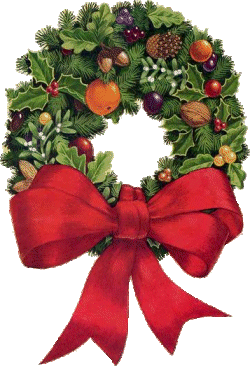 Monday 12th December 2 – 4pm Organised by the children of The School CouncilPlease support us – come and enjoy:Games			    Sweet Treats		     Refreshments                    Crafts       Jewellery      Booksand much, much more ….